LIETUVOS RESPUBLIKOS VIDAUS REIKALŲ MINISTRASĮSAKYMAS DĖL LIETUVOS RESPUBLIKOS VIDAUS REIKALŲ MINISTRO 2007 M. SPALIO 4 D. ĮSAKYMO NR. 1V-340 „DĖL LAIKINOJO UŽSIENIEČIŲ APGYVENDINIMO UŽSIENIEČIŲ REGISTRACIJOS CENTRE SĄLYGŲ IR TVARKOS APRAŠO PATVIRTINIMO“ PAKEITIMO2016 m. vasario 24 d. Nr. 1V-132VilniusP a k e i č i u Lietuvos Respublikos vidaus reikalų ministro 2007 m. spalio 4 d. įsakymą Nr. 1V-340 „Dėl Laikinojo užsieniečių apgyvendinimo Užsieniečių registracijos centre sąlygų ir tvarkos aprašo patvirtinimo“ ir jį išdėstau nauja redakcija: „LIETUVOS RESPUBLIKOSVIDAUS REIKALŲ MINISTRASĮSAKYMASDĖL LAIKINOjo UŽSIENIEČIŲ APGYVENDINIMO UŽSIENIEČIŲ REGISTRACIJOS CENTRE SĄLYGŲ IR TVARKOS APRAŠOPATVIRTINIMOVadovaudamasis Lietuvos Respublikos įstatymo „Dėl užsieniečių teisinės padėties“ 79 straipsnio 3 dalimi ir įgyvendindamas 2008 m. gruodžio 16 d. Europos Parlamento ir Tarybos direktyvą 2008/115/EB dėl bendrų nelegaliai esančių trečiųjų šalių piliečių grąžinimo standartų ir tvarkos valstybėse narėse (OL 2008 L 348, p. 98) bei 2013 m. birželio 26 d. Europos Parlamento ir Tarybos direktyvą 2013/33/ES, kuria nustatomos normos dėl tarptautinės apsaugos prašytojų priėmimo (nauja redakcija) (OL 2013 L180, p. 96),t v i r t i n u Laikinojo užsieniečių apgyvendinimo užsieniečių registracijos centre sąlygų ir tvarkos aprašą (pridedama).“Vidaus reikalų ministras					Saulius SkvernelisPATVIRTINTALietuvos Respublikos vidaus reikalų ministro 2007 m. spalio 4 d. įsakymuNr. 1V-340 (Lietuvos Respublikos vidaus reikalų ministro 2016 m. vasario 24 d. įsakymo Nr. 1V-132 redakcija)LAIKINOjo UŽSIENIEČIŲ APGYVENDINIMO UŽSIENIEČIŲ REGISTRACIJOS CENTRE SĄLYGŲ IR TVARKOS APRAŠASI SKYRIUSBENDROSIOS NUOSTATOS1. Laikinojo užsieniečių apgyvendinimo Užsieniečių registracijos centre sąlygų ir tvarkos aprašas (toliau – aprašas) reguliuoja sulaikytų neteisėtai atvykusių į Lietuvos Respubliką ar neteisėtai esančių Lietuvos Respublikoje užsieniečių, taip pat užsieniečių, pateikusių prašymus suteikti prieglobstį Lietuvos Respublikoje (toliau – užsieniečiai), laikinąjį apgyvendinimą Valstybės sienos apsaugos tarnybos prie Lietuvos Respublikos vidaus reikalų ministerijos Užsieniečių registracijos centre (toliau – centras), apgyvendintų centre užsieniečių teises ir pareigas, drausminio poveikio priemonių jiems taikymą, sveikatos priežiūrą, materialinį ir buitinį aprūpinimą, draudimų ir apribojimų taikymą, užimtumo organizavimą, apsilankymų centre organizavimą bei apgyvendintų centre užsieniečių išvykimą iš centro.2. Centre apgyvendinami šie užsieniečiai:2.1. teismo sprendimu:2.1.1. sulaikyti užsieniečiai, neteisėtai atvykę į Lietuvos Respubliką ar neteisėtai esantys Lietuvos Respublikoje (toliau – sulaikyti užsieniečiai);2.1.2. sulaikyti prieglobsčio prašytojai;2.1.3. prieglobsčio prašytojai, kuriems skirta alternatyvi sulaikymui priemonė – apgyvendinti centre netaikant judėjimo laisvės apribojimų;2.2. Migracijos departamento prie Lietuvos Respublikos vidaus reikalų ministerijos (toliau – Migracijos departamentas) sprendimu – prieglobsčio prašytojai, kurie nėra sulaikyti arba jiems nėra skirta alternatyvi sulaikymui priemonė;2.3. centro vado sprendimu – užsieniečiai, atvykę patys ir pateikę centrui prašymus suteikti prieglobstį, iki bus priimtas teismo arba Migracijos departamento sprendimas dėl jų apgyvendinimo centre.3. Centre neapgyvendinami nelydimi nepilnamečiai užsieniečiai.4. Apgyvendinimo centre tvarka:4.1. sulaikyti užsieniečiai apgyvendinami atskirai nuo sulaikytų prieglobsčio prašytojų;4.2. prieglobsčio prašytojai apgyvendinami atskirai nuo sulaikytų užsieniečių ir sulaikytų prieglobsčio prašytojų;4.3. vyrai apgyvendinami atskirai nuo moterų;4.4. užtikrinant atitinkamą privatumą vienos šeimos nariai apgyvendinami kartu atskiroje gyvenamojoje patalpoje arba greta esančiose, viena nuo kitos neizoliuotose gyvenamosiose patalpose, išskyrus atvejus, kai vienas iš šeimos narių prieštarauja tokiam apgyvendinimui ir tam yra objektyvios priežastys;4.5. užsieniečiai gali būti apgyvendinami suskirstant į grupes (pagal kilmės valstybę, išpažįstamą religiją, pavojingumą savo ir aplinkinių sveikatai ir kitais pagrindais).II SKYRIUSapgyvendinimas centre5. Sulaikytus užsieniečius ir sulaikytus prieglobsčio prašytojus į centrą pristato Valstybės sienos apsaugos tarnybos prie Lietuvos Respublikos vidaus reikalų ministerijos (toliau – VSAT) ar policijos pareigūnai. Sulaikytus užsieniečius ir sulaikytus prieglobsčio prašytojus pristatantys VSAT ar policijos pareigūnai iš anksto raštu praneša centrui apie sulaikytų užsieniečių ir sulaikytų prieglobsčio prašytojų pristatymo į centrą numatomą datą ir laiką bei kitas su jų pristatymu susijusias aplinkybes.6. Sulaikytus užsieniečius ar sulaikytus prieglobsčio prašytojus pristatantys VSAT ar policijos pareigūnai centrui pateikia sulaikytų užsieniečių ar sulaikytų prieglobsčio prašytojų bylas, kuriose turi būti:6.1. VSAT ar policijos pareigūno tarnybinis pranešimas apie sulaikymo aplinkybes;6.2. VSAT ar policijos pareigūno surašytas administracinio sulaikymo protokolas arba rašytinis sprendimas dėl sulaikymo ne ilgiau kaip 48 valandoms;6.3. administracinio teisės pažeidimo protokolo, jei buvo surašytas, kopija;6.4. sulaikytų užsieniečių ar sulaikytų prieglobsčio prašytojų asmens apžiūros ir daiktų patikrinimo protokolai;6.5. nacionalinio EURODAC padalinio informacija apie sulaikytų užsieniečių ar sulaikytų prieglobsčio prašytojų pirštų atspaudų sutapimą/nesutapimą su kitais EURODAC įrašais arba surašyta pažyma apie gautus duomenis;6.6. sulaikyto užsieniečio ar sulaikyto prieglobsčio prašytojo nuotraukos (3 vnt.);6.7. sulaikyto užsieniečio ar sulaikyto prieglobsčio prašytojo apklausos lapas;6.8. kiti dokumentai ir duomenys, galintys padėti nustatyti sulaikyto užsieniečio ar sulaikyto prieglobsčio prašytojo asmens tapatybę, kilmės valstybę ir kitas aplinkybes, susijusias su teisinės padėties nustatymu;6.9. teikimo teismui dėl sulaikyto užsieniečio ar sulaikyto prieglobsčio prašytojo sulaikymo centre kopija;6.10. teismo sprendimas apgyvendinti sulaikytą užsienietį ar sulaikytą prieglobsčio prašytoją centre.7. Sulaikyto prieglobsčio prašytojo byloje, be aprašo 6.1–6.10 papunkčiuose nurodytų dokumentų, turi būti:7.1. VSAT ar policijos pareigūno tarnybinis pranešimas apie prašymo suteikti prieglobstį pateikimo aplinkybes;7.2. Migracijos departamento sprendimas dėl prieglobsčio prašytojo teisinės padėties;7.3. pažyma apie prieglobsčio prašytojo deklaruotas turimas lėšas ir Lietuvos Respublikoje turimą turtą.8. Nesulaikyto prieglobsčio prašytojo byloje turi būti:8.1. VSAT ar policijos pareigūno tarnybinis pranešimas apie prašymo suteikti prieglobstį pateikimo aplinkybes;8.2. Migracijos departamento sprendimas dėl prieglobsčio prašytojo teisinės padėties;8.3. pažyma apie prieglobsčio prašytojo deklaruotas turimas lėšas ir Lietuvos Respublikoje turimą turtą; 8.4. Migracijos departamento ar teismo sprendimas dėl apgyvendinimo centre.9. Nesulaikyti prieglobsčio prašytojai į centrą atvyksta patys arba juos pristato VSAT ar policijos pareigūnai. Nesulaikyti prieglobsčio prašytojai savarankiškai privalo atvykti į centrą ne vėliau nei po 24 val. po Migracijos departamento sprendimo apgyvendinti juos centre gavimo; jeigu per šį terminą neatvyksta, apie tai centras informuoja Migracijos departamentą. 10. Nesulaikytus prieglobsčio prašytojus į centrą pristatantys VSAT ar policijos pareigūnai iš anksto raštu praneša centrui apie nesulaikytų prieglobsčio prašytojų pristatymo į centrą numatomą datą ir laiką bei kitas su jų pristatymu susijusias aplinkybes, o atvykę pateikia nesulaikytų prieglobsčio prašytojų bylas, kuriose turi būti aprašo 8 punkte nurodyti dokumentai.11. Nesulaikytas prieglobsčio prašytojas, kuris apgyvendinamas centre Migracijos departamento sprendimu ir savarankiškai atvyksta, atvykęs į centrą turi pateikti užsieniečio registracijos pažymėjimą bei kitus turimus dokumentus, susijusius su teisinės padėties nustatymu.12. Kai nesulaikytas prieglobsčio prašytojas į centrą vyksta pats, VSAT ar teritorinė policijos įstaiga, priėmusi prieglobsčio prašymą, nedelsdama išsiunčia centrui elektroniniu paštu ar faksu dokumentus, nurodytus aprašo 8punkte.13. Priimdamas užsienietį centro pareigūnas atlieka asmens apžiūrą ir daiktų patikrinimą bei surašo asmens apžiūros ir daiktų patikrinimo protokolą.14. Daiktai, kuriuos užsieniečiams centre turėti draudžiama, paimami ir saugomi centro vado nustatyta tvarka.15. Naujai į centrą atvykę ar pristatyti užsieniečiai apgyvendinami karantino patalpose.16. Į bendras gyvenamąsias patalpas centre aprašo 15 punkte nurodyti užsieniečiai perkeliami po medicininės apžiūros, įsitikinus, kad jie neserga pavojingomis ar ypač pavojingomis užkrečiamosiomis ligomis. Medicininę apžiūrą atlieka centre dirbantys gydytojai.17. Užsieniečiai ne vėliau kaip per 15 kalendorinių dienų nuo jų apgyvendinimo centre jiems suprantama kalba pasirašytinai supažindinami su savo teisėmis, pareigomis bei centro vidaus tvarkos taisyklėmis. Užsieniečiams skelbtina informacija jiems suprantama kalba pateikiama centro bendro naudojimo patalpose ar viešai prieinamose vietose per visą buvimo centre laikotarpį. Centro vidaus tvarkos taisykles tvirtina centro vadas.III SKYRIUSApgyvendintų Centre užsieniečių teisės18. Apgyvendinti centre užsieniečiai turi teisę:18.1. gyventi centre, naudotis jame teikiamomis paslaugomis;18.2. gauti informaciją apie savo teisinę padėtį Lietuvos Respublikoje;18.3. naudotis valstybės garantuojama teisine pagalba vidaus reikalų ministro nustatyta tvarka;18.4. nemokamai gauti būtinąją medicinos pagalbą ir socialines paslaugas;18.5. gauti ir savo lėšomis siųsti neribotą skaičių laiškų;18.6. gauti neribotą skaičių banderolių, siuntinių;18.7. įsigyti maisto produktų, drabužių ir kitų būtiniausių daiktų;18.8. gauti ir siųsti pinigines perlaidas ar pinigus;18.9. savo lėšomis pasisamdyti advokatą;18.10. naudotis centro teritorijoje įrengtu mokamu telefonu;18.11. naudotis jiems nuosavybės teise priklausančiais vaizdo ir garso grotuvais, radijo imtuvais, televizoriais;18.12. turėti asmeninių daiktų, kurių nedraudžiama turėti centre;18.13. atlikti religines apeigas, jeigu tai netrukdo centro darbuotojams vykdyti jiems pavestas funkcijas ir nepažeidžia kitų centre apgyvendintų asmenų teisių;18.14. centro vado leidimu pasimatyti centro teritorijoje su juos aplankančiais asmenimis;18.15. apskųsti centro vado sprendimą dėl jam paskirtos drausminio poveikio priemonės VSAT vadui;18.16. nepilnamečiai užsieniečiai – mokytis pagal bendrojo ugdymo arba profesinio mokymo programą (programas) švietimo ir mokslo ministro nustatyta tvarka, tarptautinių ar visuomeninių organizacijų kvietimu dalyvauti už centro teritorijos ribų Lietuvos Respublikoje organizuojamuose renginiuose;18.17. susisiekti su atitinkamomis kompetentingomis valstybės institucijomis ir įstaigomis, tarptautinėmis ir nevyriausybinėmis organizacijomis ir įstaigomis. 19. Prieglobsčio prašytojai ir sulaikyti prieglobsčio prašytojai, be aprašo 18 punkte nurodytų teisių, turi šias su prieglobsčio suteikimu susijusias teises:19.1. nemokamai gauti informaciją apie savo teises ir pareigas bei jų nevykdymo padarinius prašymo suteikti prieglobstį nagrinėjimo metu, taip pat informaciją, susijusią su prašymo suteikti prieglobstį nagrinėjimu;19.2. tvarkyti ir notarine tvarka įforminti dokumentus, susijusius su prašymo suteikti prieglobstį nagrinėjimu;19.3. gauti kompensaciją už naudojimąsi visuomeninio transporto priemonėmis, kai toks naudojimasis susijęs su prašymo suteikti prieglobstį nagrinėjimu (išskyrus sulaikytus prieglobsčio prašytojus);19.4. naudotis nemokamomis vertėjo paslaugomis;19.5. nemokamai gauti būtinąją medicinos bei psichologinę pagalbą;19.6. Lietuvos Respublikos socialinės apsaugos ir darbo ministro ir Lietuvos Respublikos vidaus reikalų ministro nustatyta tvarka kas mėnesį gauti 10 procentų valstybės remiamų pajamų dydžio piniginę pašalpą;19.7. kreiptis į Jungtinių Tautų vyriausiojo pabėgėlių komisaro valdybos bei kitos organizacijos, teikiančios specializuotą teisinę pagalbą ar konsultacijas prieglobsčio prašytojams, atstovus ir su jais susitikti privatumą užtikrinančiomis sąlygomis;19.8. priskyrus pažeidžiamiems asmenims, turintiems specialiųjų poreikių (pavyzdžiui, nepilnamečiai, neįgalieji, vyresni negu 75 metai asmenys, nėščios moterys, vieniši tėvai ar motinos, auginančios nepilnamečius vaikus, psichikos sutrikimų turintys asmenys, prekybos žmonėmis aukos arba asmuo, kuris buvo kankintas, išprievartautas ar patyrė kitokį sunkų psichologinį, fizinį ar seksualinį smurtą) (toliau – pažeidžiami asmenys), naudotis jų specialiuosius poreikius atitinkančiomis priėmimo sąlygomis;19.9. centro vidaus tvarkos taisyklių nustatyta tvarka išvykti iš centro (išskyrus sulaikytus prieglobsčio prašytojus);20. Siekiant užtikrinti centre apgyvendintų pažeidžiamų asmenų poreikius, yra vykdoma nuolatinė jų stebėsena. 21. Apgyvendinti centre užsieniečiai turi ir kitas teises, kurios jiems garantuojamos pagal Lietuvos Respublikos tarptautines sutartis, įstatymus ir kitus teisės aktus, reglamentuojančius užsieniečių teisinę padėtį.IV SKYRIUSApgyvendintų centre užsieniečių pareigos22. Apgyvendinti centre užsieniečiai privalo:22.1. laikytis Lietuvos Respublikos įstatymų, kitų teisės aktų ir centro vidaus tvarkos taisyklių;22.2. vykdyti Migracijos departamento ir teismo sprendimuose nustatytas pareigas;22.3. teikti teisingą ir išsamią informaciją apie save, pateikti visus turimus dokumentus, susijusius su jų teisinės padėties nustatymu, bendradarbiauti nustatant asmens tapatybę, pilietybę, atvykimo ir buvimo Lietuvos Respublikoje aplinkybes;22.4. leisti gydytojui patikrinti sveikatos būklę;22.5. vykdyti teisėtus centro darbuotojų nurodymus, mandagiai elgtis su centro darbuotojais ir tarpusavyje;22.6. nepažeisti kitų centre apgyvendintų užsieniečių teisių ir teisėtų interesų;22.7. tvarkyti centro bendro naudojimo ir gyvenamąsias patalpas;22.8. palaikyti švarą ir tvarką centro bendro naudojimo ir gyvenamosiose patalpose bei centro teritorijoje, laikytis asmens higienos;22.9. atlikti kitas Lietuvos Respublikos įstatyme „Dėl užsieniečių teisinės padėties“ nustatytas pareigas.23. Prieglobsčio prašytojai ir sulaikyti prieglobsčio prašytojai, kai jie prieglobsčio prašymą pateikia centrui, be aprašo 22 punkte išvardytų pareigų, privalo apklausos metu deklaruoti turimas lėšas ir Lietuvos Respublikoje turimą turtą, taip pat turimus mobiliojo ryšio telefonus, o centrui bei Migracijos departamentui – laisva forma raštu deklaruoti apie bet kokias gautas lėšas teisės būti Lietuvos Respublikos teritorijoje laikotarpiu per 3 dienas nuo jų gavimo dienos.V SKYRIUSapgyvendintiems CENTRE užsieniečiams taikomi DRAUDIMAI IR apribojimai24. Apgyvendintiems centre užsieniečiams draudžiama:24.1. įnešti į centro teritoriją, laikyti, gaminti ir platinti alkoholinius gėrimus, jų surogatus, narkotines, psichotropines, nuodingąsias ar kitas svaigiąsias medžiagas, būti apsvaigusiems nuo jų;24.2. vartoti vaistus be gydytojo paskyrimo;24.3. turėti centro teritorijoje ginklų, šaudmenų, sprogstamųjų, nuodingųjų ir greitai užsidegančių medžiagų;24.4. turėti centro teritorijoje mobiliojo ryšio telefonus, išskyrus prieglobsčio prašytojus, kurių judėjimo laisvė nėra apribota teismo sprendimu;24.5. turėti centro teritorijoje radijo ryšio aparatus ir fotoaparatus;24.6. savavališkai išvykti iš centro teritorijos;24.7. savavališkai keisti gyvenamąją patalpą centre;24.8. kurstyti ar organizuoti centre tarpusavio nesantaiką, pažeisti centro vidaus tvarkos taisykles;24.9. kurstyti kitus centre apgyvendintus asmenis atsisakyti vykdyti teisėtus centro darbuotojų reikalavimus;24.10. žaloti ar naikinti centro bei kitų centre apgyvendintų užsieniečių turtą;24.11. žaisti azartinius žaidimus centro teritorijoje;24.12. laikyti centro teritorijoje naminius ir laukinius gyvūnus.25. Apgyvendintiems centre užsieniečiams taikomi ir kituose teisės aktuose nustatyti draudimai ir apribojimai.VI SKYRIUSDRAUSMINIO POVEIKIO PRIEMONIŲ TAIKYMAS26. Apgyvendintiems centre užsieniečiams už centro vidaus tvarkos taisyklių pažeidimus gali būti taikomos drausminio poveikio priemonės:26.1. be eilės būti paskirtiems tvarkdariais – tvarkyti centro bendro naudojimo patalpas ir teritoriją;26.2. prieglobsčio prašytojams ir sulaikytiems prieglobsčio prašytojams mokamų piniginių pašalpų smulkioms išlaidoms sumažinimas ar jų mokėjimo nutraukimas;26.3. už tvarkdario pareigų neatlikimą laikinai, kol nebus atliktos šios pareigos, apribojamas prieglobsčio prašytojo, kurio judėjimo laisvė nėra apribota teismo sprendimu, išleidimas iš centro (ne ilgiau kaip 48 valandoms);26.4. už daugkartinius ar piktybinius centro vidaus tvarkos taisyklių pažeidimus – izoliavimas nuo kitų apgyvendintų centre užsieniečių ne ilgiau kaip 24 valandoms;26.5. izoliavimas nuo kitų apgyvendintų centre užsieniečių ne ilgiau kaip 48 valandoms, o prireikus – išsiuntimas į atitinkamas įstaigas (kai tampa pavojingi sau ar kitiems dėl apsvaigimo nuo alkoholio, narkotinių, psichotropinių medžiagų).27. Kai nesilaikoma centro vidaus tvarkos taisyklėse nustatytos tvarkos, surašomas šių taisyklių pažeidimo protokolas. 28. Atsižvelgiant į centro vidaus tvarkos taisyklių pažeidimo protokolą, priimamas sprendimas dėl drausminių poveikio priemonių taikymo (toliau – sprendimas). 29. Sprendimą, įformintą raštu, priima centro vadas arba jo įgaliotas centro pareigūnas.30. Visų drausminio poveikio priemonių taikymas apgyvendintiems centre užsieniečiams  registruojamas centro vado patvirtintos formos registre.31. Centro vadas arba jo įgaliotas centro pareigūnas gali sprendimą panaikinti arba pakeisti (pvz., dėl apgyvendinto centre užsieniečio ligos ar kitais atvejais, kai išnyksta ar pasikeičia drausminio poveikio priemonės taikymo pagrindas).VII SKYRIUSužsieniečių sveikatos priežiūra32. Apgyvendintiems centre užsieniečiams užtikrinamos pirminės ambulatorinės asmens sveikatos priežiūros paslaugos ir būtinoji medicinos pagalba, įskaitant galimybę skiepytis, atsižvelgiant į Lietuvos Respublikoje vykdomą nacionalinę imunoprofilaktikos programą.33. Apgyvendintų centre užsieniečių sveikatos priežiūra organizuojama vadovaujantis Lietuvos Respublikos teisės aktais, reguliuojančiais sveikatos apsaugą.34. Pirminės ambulatorinės asmens sveikatos priežiūros paslaugas pagal nustatytą kompetenciją teikia šeimos gydytojas ir bendrosios praktikos slaugytojas – pagal apgyvendintų centre užsieniečių asmens sveikatos priežiūros poreikį.35. Būtinosios medicinos pagalbos paslaugos teikiamos vadovaujantis Būtinosios medicininės pagalbos ir būtinosios medicinos pagalbos paslaugų teikimo tvarka bei mastu, patvirtinta Lietuvos Respublikos sveikatos apsaugos ministro 2004 m. balandžio 8 d. įsakymu Nr. V-208 „Dėl Būtinosios medicinos pagalbos ir būtinosios medicinos pagalbos paslaugų teikimo tvarkos bei masto patvirtinimo“.36. Užsieniečiai, įtariami sergantys pavojingomis ar ypač pavojingomis užkrečiamosiomis ligomis, hospitalizuojami ir (ar) izoliuojami, tiriami ir (ar) gydomi Lietuvos Respublikos žmonių užkrečiamųjų ligų profilaktikos ir kontrolės įstatymo nustatyta tvarka.37. Užsieniečiai, atvykę iš ypač pavojingų užkrečiamųjų ligų sukėlėjais užkrėstų teritorijų, gali būti skelbiami riboto karantino objektais Lietuvos Respublikos sveikatos apsaugos ministro nustatyta tvarka.38. Centre dirbantys gydytojai vykdo apgyvendintų centre užsieniečių sveikatos ugdymą narkomanijos, lytiniu keliu plintančių infekcijų, ŽIV ir kitų užkrečiamųjų ligų prevencijos klausimais.39. Apgyvendintų centre užsieniečių gyvenamosiose patalpose, centro komunalinėse, buitinėse, valgyklos ir sandėlių patalpose, esant epidemiologiniams parodymams, atliekama dezinfekcija, dezinsekcija ir deratizacija vadovaujantis reikalavimus šiems objektams nustatančiomis higienos normomis ir taisyklėmis.40. Už centre teikiamas pirminės ambulatorinės asmens sveikatos priežiūros paslaugas mokama iš Lietuvos Respublikos valstybės biudžeto asignavimų, skirtų VSAT.41. Apgyvendintų centre užsieniečių asmens sveikatos priežiūros paslaugų, kurios suteikiamos viešosiose sveikatos priežiūros įstaigose, išlaidos dengiamos Lietuvos Respublikos valstybės biudžeto lėšomis ir (ar) ligonių kasų, teisės aktų, reguliuojančių sveikatos apsaugą, nustatyta tvarka.VIII skyriusAPGYVENDINTŲ CENTRE užsieniečių materialinis ir buitinis aprūpinimas, UŽIMTUMO ORGANIZAVIMAS42. Apgyvendinti centre užsieniečiai turi teisę naudotis centre įrengta buitine technika, kitu inventoriumi.43. Apgyvendinti centre suaugę užsieniečiai 3 kartus, nepilnamečiai 4 kartus per parą nemokamai maitinami pagal Lietuvos Respublikos Vyriausybės patvirtintas fiziologines mitybos normas. Užsieniečiai gali pasirinkti vieną iš dviejų maitinimo tipų: tradicinį arba alternatyvų.44. Sulaikytiems užsieniečiams suteikiama galimybė pabūti gryname ore.45. Esant poreikiui apgyvendinti centre užsieniečiai nemokamai aprūpinami drabužiais ir avalyne.46. Apgyvendintiems centre užsieniečiams keičiama patalynė pagal patvirtintą grafiką, bet ne rečiau kaip kartą per 7 dienas.47. Apgyvendintiems centre užsieniečiams sudaromos sąlygos išsimaudyti duše ar pirtyje ne rečiau kaip kartą per 7 dienas.48. Organizuodami apgyvendintų centre užsieniečių užimtumą, centro darbuotojai jiems sudaro sąlygas:48.1. lankytis centre esančioje bibliotekoje;48.2. dalyvauti sporto varžybose ir kultūriniuose renginiuose, organizuojamuose centre;48.3. užsiimti rankdarbiais;48.4. semtis žinių sveikatos priežiūros klausimais.49. Centro gyvenamąsias ir bendrojo naudojimo patalpas tvarko apgyvendinti centre užsieniečiai pagal sudarytą grafiką.IX SKYRIUSAPSILANKYMO CENTRE ORGANIZAVIMAS50. Kompetentingų nacionalinių, tarptautinių ir nevyriausybinių organizacijų, religinių bendruomenių bei įstaigų (toliau – organizacija) atstovams suteikiama galimybė apsilankyti centre.51. Norint apsilankyti centre, reikia gauti raštišką centro vado leidimą, išskyrus aprašo 57 ir 58 punktuose nurodytus atvejus.52. Prašymas dėl leidimo apsilankyti centre gavimo (toliau – prašymas) pateikiamas raštu ne vėliau kaip prieš tris darbo dienas iki planuojamo apsilankymo. Organizacijos atstovas centrui kartu su prašymu turi pateikti atstovavimą patvirtinantį dokumentą.53. Prašymas turi atitikti Asmenų prašymų nagrinėjimo ir jų aptarnavimo viešojo administravimo institucijose, įstaigose ir kituose viešojo administravimo subjektuose taisyklių, patvirtintų Lietuvos Respublikos Vyriausybės 2007 m. rugpjūčio 22 d. nutarimu Nr. 875 „Dėl Asmenų prašymų nagrinėjimo ir jų aptarnavimo viešojo administravimo institucijose, įstaigose ir kituose viešojo administravimo subjektuose taisyklių patvirtinimo ir prašymo, skundo ar kito kreipimosi priėmimo faktą patvirtinančio dokumento formos patvirtinimo“, 22 punkte nustatytus reikalavimus. 54. Prašyme turi būti nurodyta:	54.1. apsilankymo tikslas;54.2. planuojamo apsilankymo data ir laikas;54.3. lankytojų vardai, pavardės bei kontaktiniai duomenys. 55. Prašymą pateikęs fizinis ar juridinis asmuo per tris darbo dienas nuo prašymo pateikimo dienos raštu prašyme nurodytais kontaktais informuojamas apie leidimo apsilankyti centre išdavimą arba tokio leidimo neišdavimą, nurodant leidimo neišdavimo priežastis.56. Leidimas apsilankyti centre neišduodamas, jeigu:56.1. prašymą pateikusi organizacija nėra įregistruota;56.2. prašymą pateikusios organizacijos vykdoma veikla neatitinka nurodyto apsilankymo tikslo;56.3. lankytojai gali kelti grėsmę centro vidaus tvarkai ar jau buvo pažeidę centro vidaus tvarkos taisykles ankstesnių apsilankymų metu;56.4. apsilankymo centre metu lankytojų saugumui gali iškilti grėsmė.57. Be leidimo centre gali lankytis organizacijų, su kuriomis pasirašyti centro ir organizacijų bendradarbiavimo susitarimai, vadovai ar paskirti atstovai.58. Be raštiško centro vado leidimo centre galimi apsilankymai centro kvietimu.59. Apsilankymo centre metu lankytojai yra lydimi centro darbuotojų.60. Atsisakymas išduoti leidimą gali būti skundžiamas VSAT vadui.X SKYRIUSAPGYVENDINTŲ CENTRE UŽSIENIEČIŲ IŠVYKIMAS IŠ CENTRO61. Apgyvendinti centre užsieniečiai iš centro išvyksta, kai:61.1. vykdomas sprendimas asmenį išsiųsti iš Lietuvos Respublikos;61.2. priimtas sprendimas dėl užsieniečio grąžinimo į užsienio valstybę arba įpareigojimo išvykti iš Lietuvos Respublikos;61.3. priimtas teismo sprendimas dėl alternatyvios sulaikymui priemonės taikymo neapgyvendinant užsieniečio centre;61.4. pasibaigia sulaikyto užsieniečio sulaikymo terminas;61.5. vykdomas sprendimas dėl prieglobsčio prašytojo ir sulaikytų prieglobsčio prašytojų perdavimo Europos Sąjungos valstybei narei, atsakingai už prieglobsčio prašymo nagrinėjimą;61.6. gautas Lietuvos Respublikos teisėsaugos institucijų prašymas dėl užsieniečio perdavimo;61.7. yra kiti Lietuvos Respublikos teisės aktuose nustatyti pagrindai.62. Apgyvendintą centre užsienietį, kuris išsiunčiamas ar perduodamas, centro pareigūnai lydi iki Lietuvos Respublikos valstybės sienos arba, jeigu tai būtina, į kilmės valstybę ar kitą užsienio valstybę. 63. Apgyvendintam centre užsieniečiui išvykstant iš centro grąžinami jo asmens dokumentai, paimti ir saugoti daiktai, išskyrus nurodytus aprašo 24.1 ir 24.3 papunkčiuose, taip pat jo pageidavimu išduodama pažyma apie jo buvimo centre laiką._____________________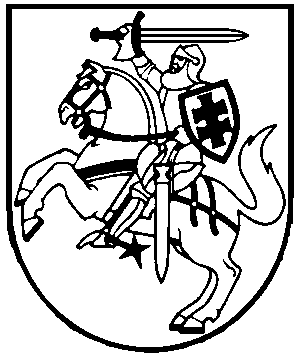 